KURUKSHETRA UNIVERSITY RUSA PROJECT SOCIETY (KURPS) 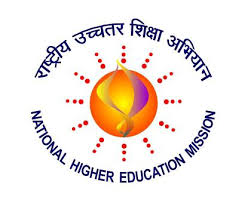 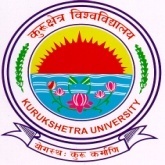 ______________________________________________________________________________________________Dated: 27 November, 2019Result of Walk-in-Interview held on 22nd and 23rd November, 2019 in the O/o Dean Academic Affairs, Kurukshetra University, Kurukshetra for the engagement of Scientific Officer(s)/Incubation Consultant/ Junior Engineer(s) under RUSA 2.0 project.											Sd/-NODAL OFFICER RUSA, KURPSSr. No.Name of Research CentreDesignation      Selected Candidates1Centre for Applied Biology in Environment SciencesScientific OfficerNil2Centre for Advanced Material ResearchScientific OfficerNil 3Centre for IT and AutomationScientific OfficerMs. Shubhanshi Singhal4Incubation CentreIncubation ConsultantDr. Srinadh Mattaparthi5Construction Branch Junior Engineer (Civil)Junior Engineer (Electrical)Sh. Ankit KumarSh. Gourav